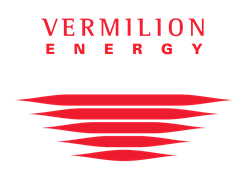 Poštovani,                                                                                          U naftnoj kompaniji Vermilion Energy jedna od misija je dosljedno nagrađivanje investitora,  zaposlenika, partnera i zajednica u kojima poslujemo. Kao odgovoran proizvođač energije posvećeni smo potporama  zajednicama u kojima poslujemo  kroz „Vermilionov  investicijski program u zajednici“  (Vermilonovi načini brige)  podržavajući lokalnu zajednicu, neprofitne i dobrotvorne organizacije na tri načina:„Dati natrag“ (Give Back): naš program dobrotvornog davanja ili program donacija koji je namijenjen  zajednicama  u kojima djelujemo
„Dati vrijeme“(Give Time):  naš program za volontiranje u kojem ljudi unutar organizacije mogu donirati svoje vrijeme volontiranjem, a Vermilion osigurava bespovratna sredstva  organizaciji u kojoj  osoba volontira.
„Dajmo zajedno“ (Give Together):  naš program „Dani brige“ gdje se mnogi članovi tima okupljaju i volontiraju više sati u organizaciji (u Hrvatskoj to je akcija „Boranka“ koju organizira Savez izviđača Hrvatske u suradnji s Hrvatskom gorskom službom spašavanja i Hrvatskim šumama). Vermilion je volontirao u ovoj akciji dvije godine.Donacije za dječja igrališta u Ceriću i Beraku  spadaju u naš način „Dati natrag“ Vermilion je izbušio dvije istražne bušotine u blizini naselja  Berak i Cerić i prepoznao je priliku za davanje potpore  zajednicama u kojima radimo i djelujemo. Donacije za dječja  igrališta dio su Vermilionove posvećenosti da bude odgovoran proizvođač energije i tvrtka u kojoj lokalna zajednica ima pouzdanog susjeda.Investicijski plan na području Vukovarsko-srijemske županije (istražni prostor SA-10) neprekidno  se razvija i nije fiksan, no može se iznijeti nekoliko važnih stavki:
2020. - Vermilion je započeo s projektom 3D seizmička mjerenja, međutim, pandemija COVID-19 rezultirala je prekidom tog posla. Očekuje se da će ovaj posao biti dovršen početkom 2021. godine2020. - Vermilion napreduje s projektom ugradnje plinovoda i postrojenja za pročišćavanje plina  koji će omogućiti proizvodnju iz dvije bušotine izbušene 2019. godine (Berak-01 i Cerić-01). Provesti će se minimalni terenski radovi
2021. - Na projektu postavljanja postrojenja i plinovoda za bušotine Berak-1 i Cerić-1 završit će se terenski radovi u drugom i trećem tromjesečju 2021. godine. Očekuje se da će ovaj projekt biti gotov i da će funkcionirati krajem 2021. godine
2022. - dodatna bušenja planiraju se u 2022. (lokacije tek treba odrediti)
2023. - do čekanja rezultata bušenja potencijalno će biti instalirani dodatni plinovodi  i postrojenja koja će omogućiti proizvodnju iz bušotinaZagreb, 20.svibnja 2020.                                                                                  VERMILION ZAGREB EXPLORATION d.o.o.                                                                                          Petra Hektorovića 2, 10 000 Zagreb